  设计中国40x40+以艺术探索致敬改革开放40周年海报邀请展暨全国高等院校艺术设计专业高峰论坛邀   请   函 尊敬的                :    您好！改革开放之于中国、之于时代、之于个体，其意义非凡。时代浪潮，恩泽于民。值改革40周年之际，置身于新时代的每一位艺术家和设计师有责任从自己的视角，以艺术探索的方式致敬这一伟大决策。由张夫也先生担纲学术顾问，河北师范大学等发起的“设计中国40x40+——以艺术探索致敬改革开放40周年海报邀请展”将于2018年12月8日在石家庄举办。展览在全国范围邀请不同年代著名设计教育者及设计师40+，以创新性作品和主题创作展现改革开放以来的辉煌成就，探索艺术服务“人民美好生活”的路径，推动设计创新及学科发展。为了让更多院校分享设计成就与发展动向，在海报邀请展的基础上增加了“探·设计之变”为主题的全国高校艺术设计专业高峰论坛，特邀同济大学林家阳教授及各位参展艺术家做主题演讲，共论艺术设计改革路径，共商专业发展大计。欢迎全国高校同仁报名参会。报名截止：2018年11月20日，报名表详见附表或上网查阅/www.msxy.hebtu.edu.cn。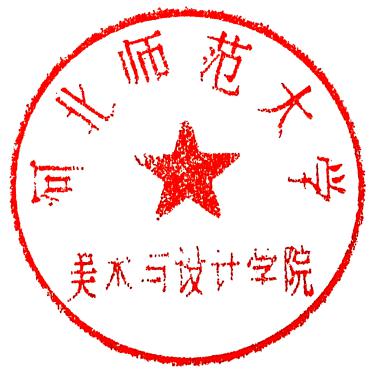                                河北师范大学美术与设计学院                                         2018年11月1日组织机构：学术顾问：张夫也学术委员会主任：祁海峰学术委员会（姓氏笔画为序）：王红卫 王 琛 毕学锋 许 力 李小军 李少波 李中扬 肖 勇 迟 迅 陈 楠 段建坤 韩湛宁   总策划：王福明策展人：张爱民 王志俊受邀艺术家（姓氏笔画为序）：丁艺媛、万千个、马寰、王红卫、王进华、王志俊、王晓华、王琛、甘森忠、石增泉、叶佑天、史启新、史春生、毕学锋、刘钊、刘贲、刘维尚、许力、许继峰、李小军、李少波、李中扬、李钢、李恒、李晓东、李强、杨超、肖勇、吴炜晨、闵洁、沈巾力、宋文靓、宋书寒、迟迅、张大鲁、张昊、张勇、张爱民、张通、张儒赫、陈正达、陈庆军、陈楠、周洪涛、赵志策、赵鹏字、郝琮、段建坤、侯志刚、凃志初、姚建伟、聂书法、顾正友、顾鹏、倪君、徐伟、高鹏、陶海峰、曹方、蒋迎桂、韩湛宁、程九军、魏坤……论坛主持：崔强策展助理：张涛 孙晗 栾晓红执行委员：张小华 郝祖璇 吴珊珊 李恩业视觉推广：张爱民 商紫阳 李畅 李鹤宁媒体统筹：焦莹莹 王琪 薛丛 李子瑶 活动保障：王宝才 丁艺宁主办单位：河北省美术家协会、河北师范大学承办单位：河北师范大学美术与设计学院、中国轻工业出版社、河北师范大学博物馆联合单位：中央美术学院、清华大学美术学院、中国美术学院、鲁迅美术学院、四川美术学院、广州美术学院、西安美术学院、湖北美术学院、同济大学、东南大学、厦门大学、北京师范大学、首都师范大学、北京工业大学、北京理工大学、北京印刷学院、上海理工大学、上海视觉艺术学院、山东师范大学、山东工艺美术学院、西北师范大学、陕西师范大学、西安邮电大学、湖南师范大学、苏州大学、浙江传媒学院、安徽大学、安徽工程大学、山西大学、山西财经大学、山西传媒学院、江汉大学、河北大学、燕山大学、河北工业大学、河北科技大学、河北经贸大学、河北地质大学、岭南师范学院、桂林师范高等专科、宁夏职业技术学院、美国加州州立大学、美国拉古娜大学、意大利佛罗伦萨美术学院、韩国成均馆大学……报名回执：                                        编号：报名回执：                                        编号：注意事项：本次活动不收取会务费和资料费；组委会协助联系住宿，费用自理。交通费自理。由于接待能力所限，每所学校最多接受两名参会代表，敬请谅解；3、联系人： 丁艺宁（论坛参会）  联系电话：0311-80788700  133 3301 5638张  涛（邀约艺术家）联系电话：0311-80788706  182 3119 10214、回执邮箱：design40x40@163.com（注：40x40中间为英文x）5、相关动态敬请关注www.msxy.hebtu.edu.cn或微信公众号“河北师范大学美术与设计学院”。活动流程（2018年12月7日-9日）标注时间为开始时间，敬请各位嘉宾提前10分钟到场。（具体流程以会议报到通知为准）姓名性别单位单位单位邮编职称职务手机手机E-mailE-mail是否需要帮忙安排住宿是否需要帮忙安排住宿是否需要帮忙安排住宿是否需要单间备注备注姓名性别单位单位单位邮编职称职务手机手机E-mailE-mail是否需要帮忙安排住宿是否需要帮忙安排住宿是否需要帮忙安排住宿是否需要单间备注备注时间时间事项事项地点12月7日全天报到报到观和国际·一楼大堂12月8日8:30合影留念合影留念学校博物馆·门前12月8日9:00海报邀请展开幕·参观海报邀请展开幕·参观学校博物馆·二楼大厅12月8日10:00探·设计之变 主题演讲探·设计之变 主题演讲会议中心12月8日10:00嘉宾一题目待定会议中心12月8日10:00嘉宾二题目待定会议中心12月8日10:00嘉宾三题目待定会议中心12月8日10:00嘉宾四题目待定会议中心12月8日10:00林家阳教授题目待定会议中心12月8日12:00自助午餐自助午餐观和国际·一楼自助12月8日14:00正定古城艺术考察正定古城艺术考察观和国际·门前乘车12月8日18:00欢迎晚宴欢迎晚宴观和国际·二楼大厅12月9日自由离石自由离石自由离石自由离石